     DÖNEMİ: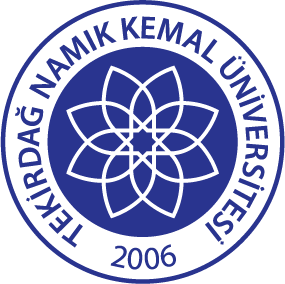 TNKÜ AĞIZ VE DİŞ SAĞLIĞI UYGULAMA VE ARAŞTIRMA MERKEZİ       ATIK DEPOSU TEMİZLİK TAKİP FORMU Doküman No: EYS-FRM-226TNKÜ AĞIZ VE DİŞ SAĞLIĞI UYGULAMA VE ARAŞTIRMA MERKEZİ       ATIK DEPOSU TEMİZLİK TAKİP FORMU Hazırlama Tarihi: 05.01.2022TNKÜ AĞIZ VE DİŞ SAĞLIĞI UYGULAMA VE ARAŞTIRMA MERKEZİ       ATIK DEPOSU TEMİZLİK TAKİP FORMU Revizyon Tarihi: --TNKÜ AĞIZ VE DİŞ SAĞLIĞI UYGULAMA VE ARAŞTIRMA MERKEZİ       ATIK DEPOSU TEMİZLİK TAKİP FORMU Revizyon No: 0TNKÜ AĞIZ VE DİŞ SAĞLIĞI UYGULAMA VE ARAŞTIRMA MERKEZİ       ATIK DEPOSU TEMİZLİK TAKİP FORMU Toplam Sayfa Sayısı: 2Ünite İçi AlanÜnite İçi AlanTIBBİ ATIK DEPOSU YÜKSEK RİSKLİ ALANZemin Temizliği ve DuvarlarEVSEL ATIK DEPOSU ORTA RİSKLİ ALANZemin Temizliği ve DuvarlarATIK TOPLAMA EKİPMANLARIKAPILARKONTROLEDENUygun EkipmanUygun EkipmanDezenfektan (1/10 hipoklorit) Solüsyon + PaspasDezenfektan (1/10 hipoklorit) Solüsyon +PaspasDezenfektan(1/10 hipoklorit) SolüsyonDezenfektan(1/10 hipoklorit) Solüsyon……………… BezKONTROLEDENUygun İşlemUygun İşlemKuru Temizlik (Talaş)+DezenfeksiyonYıkamalı Temizlik+DezenfeksiyonKuru / Yıkamalı Temizlik+DezenfeksiyonKuru / Yıkamalı Temizlik+DezenfeksiyonKONTROLEDENTarihSaatHer Depo Boşaltılmasında ve GerektiğindeHer Depo Boşaltılmasında ve GerektiğindeAtık Toplama İşlemi Bittiğinde (Günlük)Atık Toplama İşlemi Bittiğinde (Günlük)KONTROLEDENTarihSaatGörevli KişiGörevli Kişi1.2.3.4.5.6.7.8.9.10.11.12.13.14.15.16.17.18.19.20.21.22.23.24.25.26.27.28.29.30.31.